Мониторинг объекта (ОН –Малахова О.А.) с. Чернышевка, 05.07. 2023Проведение капитального ремонта сетей водоотведения с. Чернышевка, ул. Лермонтова(источники финансирования – к/б и м/б)Подрядчик ООО «ПримВодоканалНаладка». Сроки выполнения работ: 19.06-31.10.2023.Выполнение работ по капитальному ремонту сетей водоотведения с. Чернышевка. Рабочих 4 человек, техники- 1ед. Проводятся земляные работы, демонтаж трубопроводов и колодцев.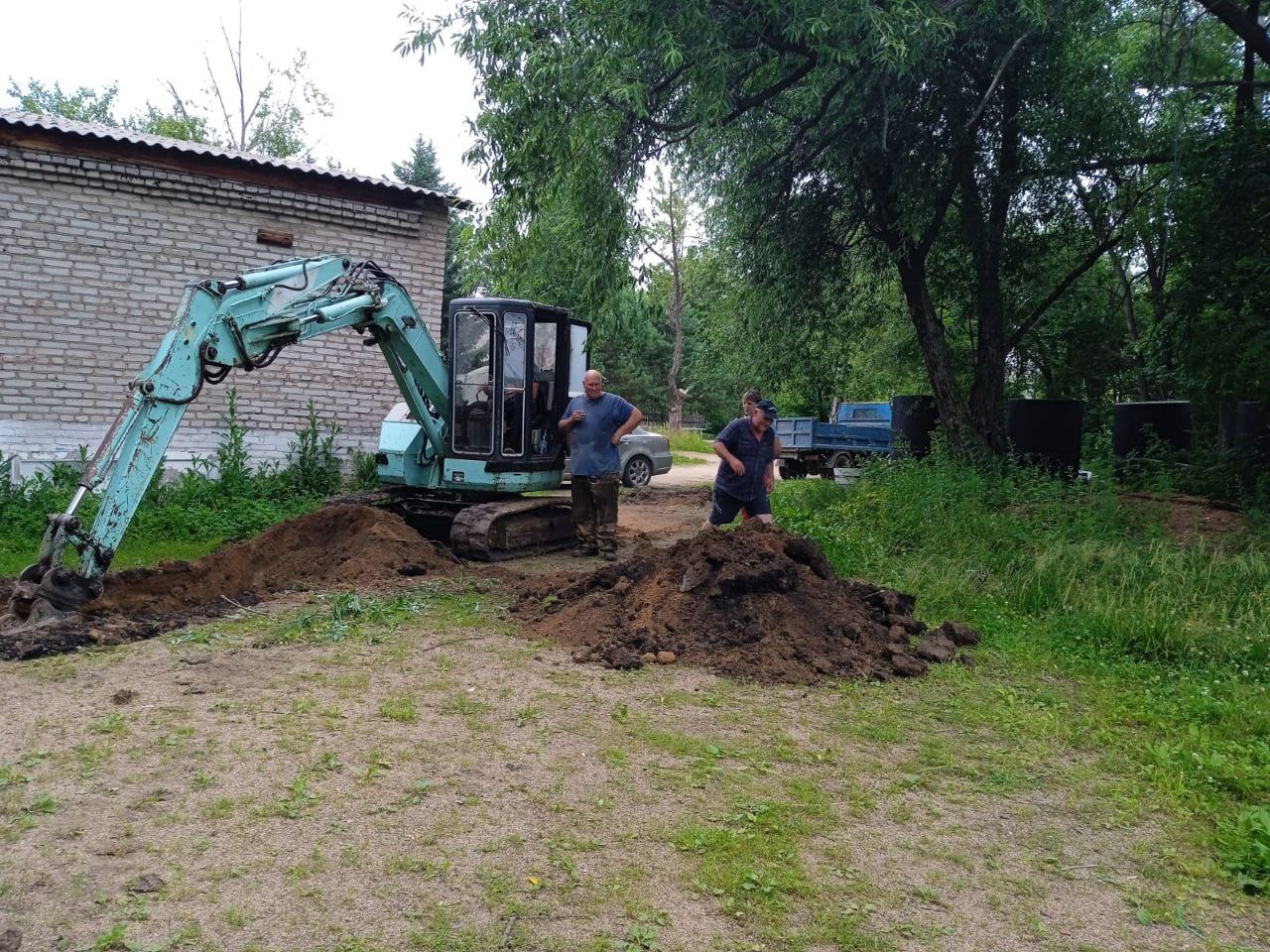 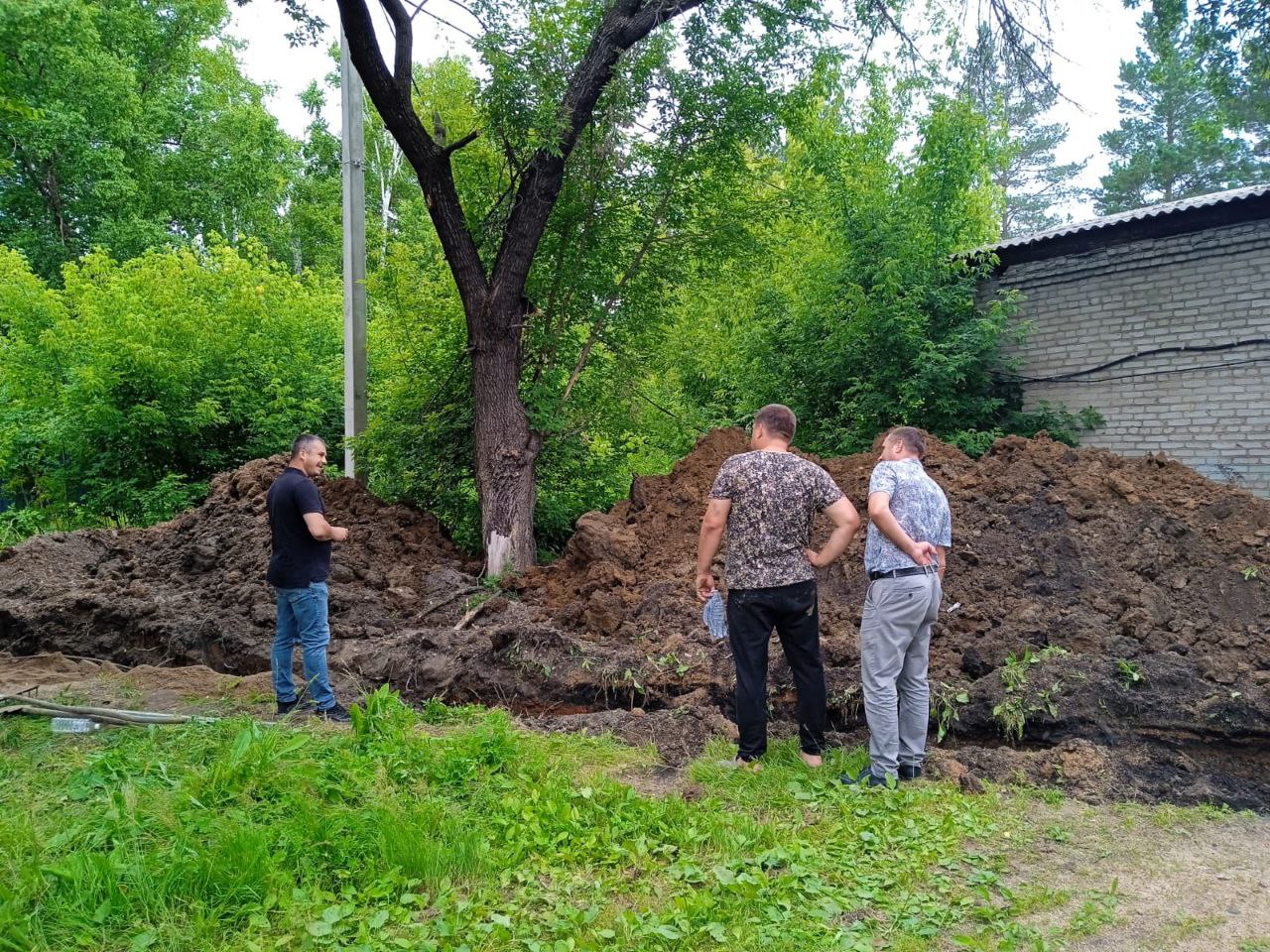 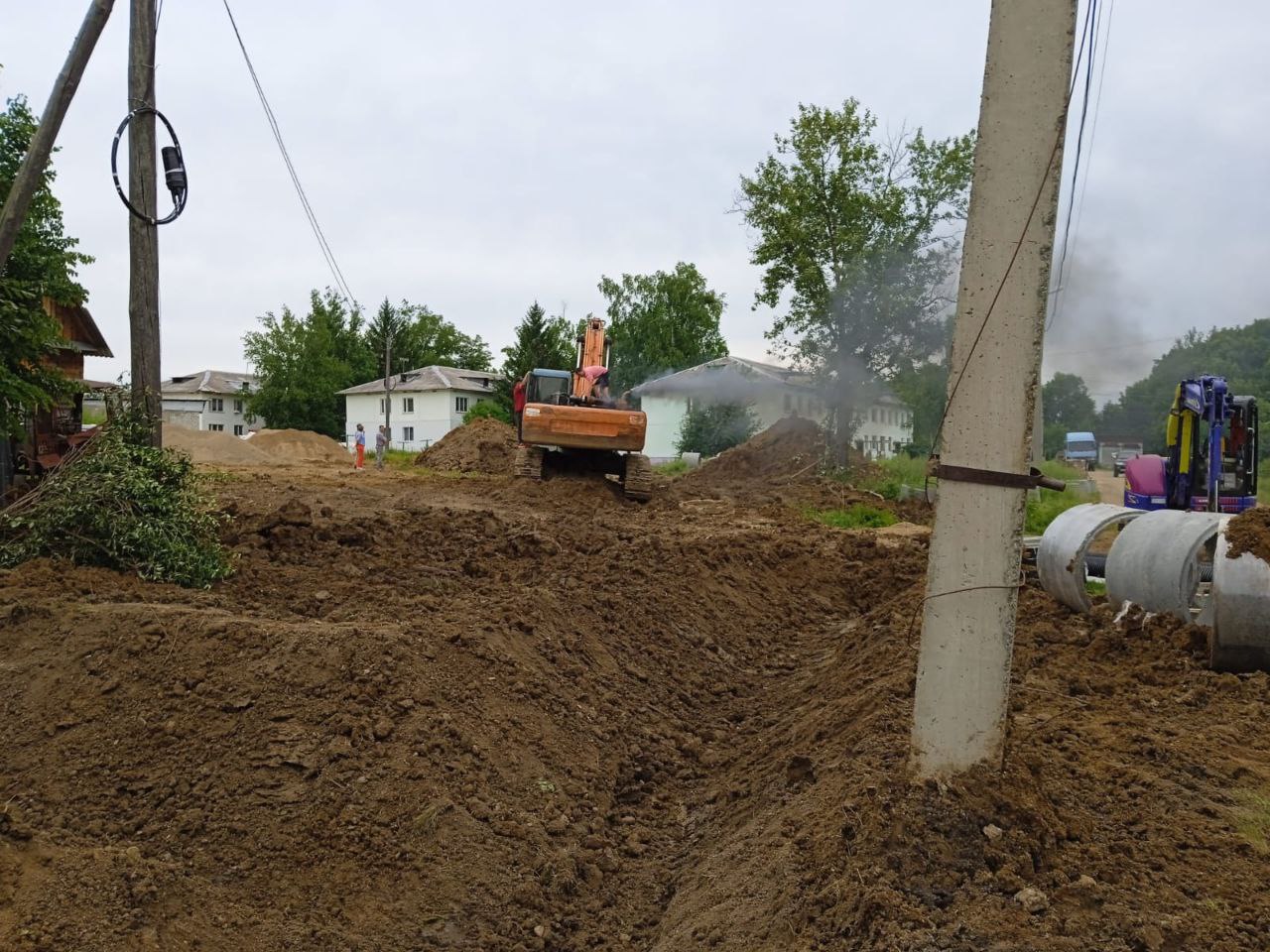 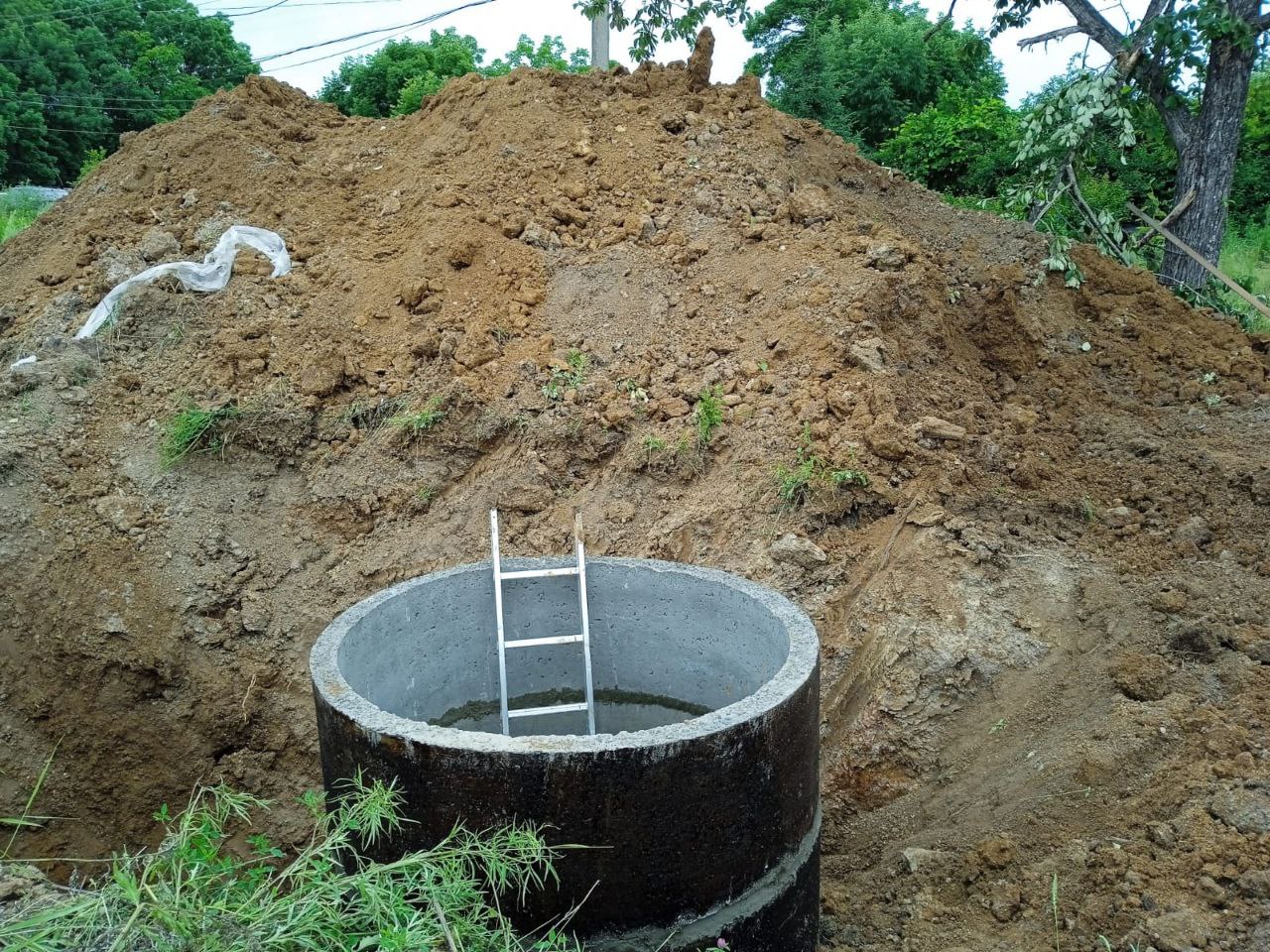 